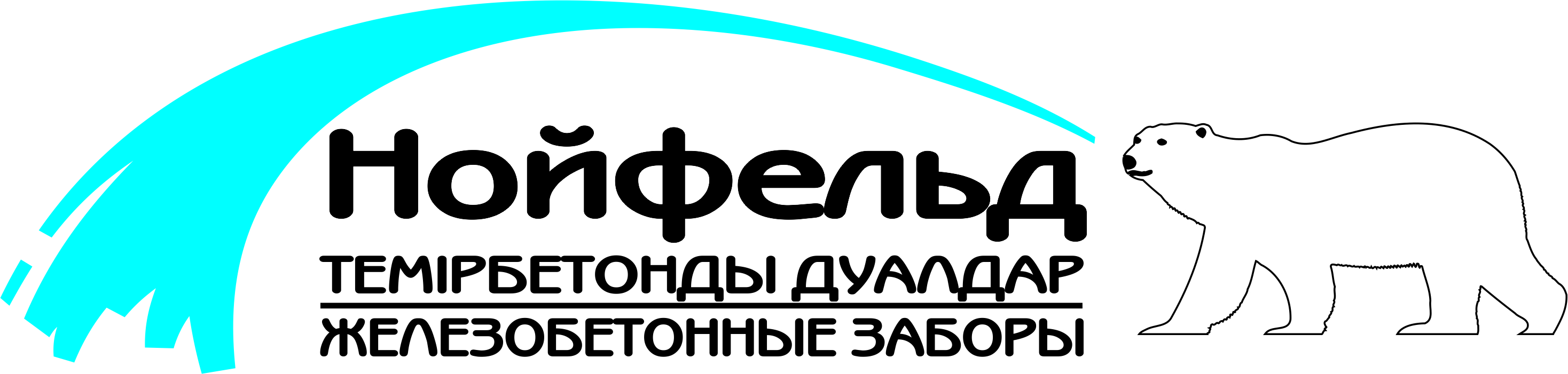 ПРАЙС-ЛИСТТел: 8(7212)532366, 87029561011, 87009698369, 87053013153г.Караганда ул.Старогорняцкая 17 (2-рой рудник)Веб-сайт: neufeld.24net.kzЭл.почта: neufeld@rambler.ruНаименованиеПозицияВид изделияРазмерыВесЦенаБарокко(Дворянские)Макушка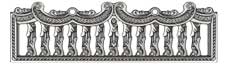 2000*500*45532 000Барокко(Дворянские)Середка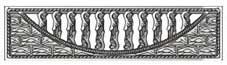 2000*500*45642 000Барокко(Дворянские)Низ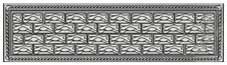 2000*500*45692 000Барокко(Дворянские)Вставка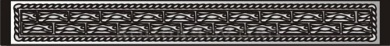 2000*250*45401 200Классика(Под Заказ)Макушка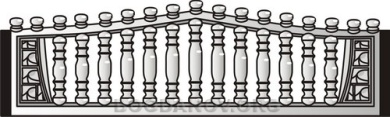 2000*600*45582 000Классика(Под Заказ)Середка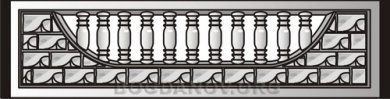 2000*500*45622 000Классика(Под Заказ)Низ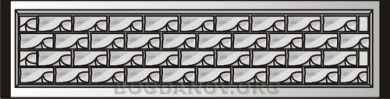 2000*500*45732 000ЧастоколМакушка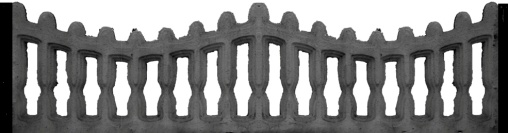 2000*500*49672 000Частокол Середка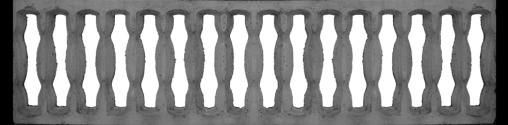 2000*500*49652 000Старый городНиз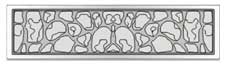 2000*500*45662 000МодернМодерн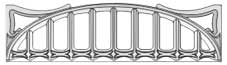 2000*600*45442 200КаньенМакушкаСередка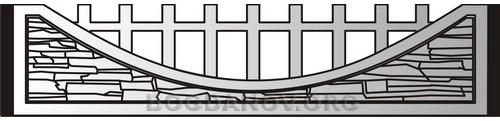 2000*500*45662 200КаньенНиз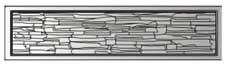 2000*500*45752 000